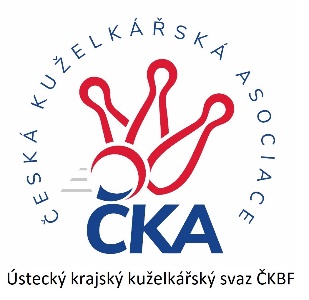         Z P R A V O D A J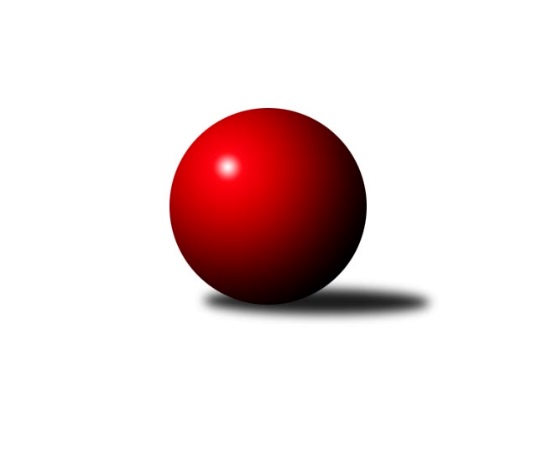 Č.15Ročník 2021/2022	12.2.2022Nejlepšího výkonu v tomto kole: 2616 dosáhlo družstvo: SKK Podbořany BKrajský přebor Ústeckého kraje 2021/2022Výsledky 15. kolaSouhrnný přehled výsledků:KO Česká Kamenice	- SKK Bílina	7:1	2492:2300	10.0:2.0	11.2.TJ Lokomotiva Ústí n. L. C	- TJ Lokomotiva Žatec	2:6	2428:2543	2.5:9.5	11.2.Sokol Spořice	- SK Verneřice B	7:1	2295:1978	11.0:1.0	12.2.TJ Elektrárny Kadaň B	- Sokol Ústí nad Labem	7:1	2493:2482	7.0:5.0	12.2.SKK Podbořany B	- TJ VTŽ Chomutov B	7:1	2616:2379	9.0:3.0	12.2.Tabulka družstev:	1.	KO Česká Kamenice	13	9	2	2	74.0 : 30.0 	99.0 : 57.0 	 2493	20	2.	Sokol Spořice	13	9	1	3	65.0 : 39.0 	97.5 : 58.5 	 2439	19	3.	TJ Elektrárny Kadaň B	13	9	0	4	67.0 : 37.0 	88.5 : 67.5 	 2433	18	4.	SKK Podbořany B	13	8	0	5	53.5 : 50.5 	77.5 : 78.5 	 2393	16	5.	Sokol Ústí nad Labem	14	8	0	6	60.5 : 51.5 	89.0 : 79.0 	 2435	16	6.	TJ Teplice Letná B	12	7	0	5	51.0 : 45.0 	75.5 : 68.5 	 2447	14	7.	SKK Bílina	14	6	1	7	53.5 : 58.5 	86.5 : 81.5 	 2414	13	8.	TJ VTŽ Chomutov B	14	5	1	8	45.5 : 66.5 	74.0 : 94.0 	 2371	11	9.	TJ Lokomotiva Ústí n. L. C	14	5	0	9	50.5 : 61.5 	76.0 : 92.0 	 2421	10	10.	TJ Lokomotiva Žatec	14	5	0	9	49.5 : 62.5 	80.0 : 88.0 	 2408	10	11.	SK Verneřice B	14	0	1	13	22.0 : 90.0 	44.5 : 123.5 	 2231	1Podrobné výsledky kola:	 KO Česká Kamenice	2492	7:1	2300	SKK Bílina	Karel Beran	 	 214 	 205 		419 	 2:0 	 375 	 	187 	 188		Josef Šíma	Karel Kühnel	 	 203 	 215 		418 	 1:1 	 394 	 	207 	 187		Jitka Šálková	David Chýlek	 	 206 	 190 		396 	 1:1 	 401 	 	201 	 200		Zdeněk Vítr	Miloš Martínek	 	 231 	 201 		432 	 2:0 	 384 	 	207 	 177		Jiří Pavelka	Vladislav Janda	 	 200 	 184 		384 	 2:0 	 368 	 	194 	 174		Lukáš Uhlíř	Tomáš Malec	 	 205 	 238 		443 	 2:0 	 378 	 	189 	 189		Martin Čechorozhodčí: Miloš MartínekNejlepší výkon utkání: 443 - Tomáš Malec	 TJ Lokomotiva Ústí n. L. C	2428	2:6	2543	TJ Lokomotiva Žatec	Jitka Sottnerová	 	 208 	 176 		384 	 0:2 	 425 	 	209 	 216		Jiří Jarolím	Slavomír Suchý	 	 201 	 223 		424 	 1:1 	 418 	 	217 	 201		Iveta Ptáčková	Zuzana Tiličková	 	 197 	 236 		433 	 1:1 	 396 	 	206 	 190		Šárka Uhlíková	Zdenek Ramajzl	 	 205 	 205 		410 	 0.5:1.5 	 458 	 	205 	 253		Zdeněk Ptáček st.	Zdeněk Rauner	 	 207 	 198 		405 	 0:2 	 422 	 	218 	 204		Lubomír Ptáček	Alexandr Moróc	 	 194 	 178 		372 	 0:2 	 424 	 	221 	 203		Zdeněk Ptáček ml.rozhodčí: Eugen ŠkurlaNejlepší výkon utkání: 458 - Zdeněk Ptáček st.	 Sokol Spořice	2295	7:1	1978	SK Verneřice B	Horst Schmiedl	 	 190 	 203 		393 	 2:0 	 332 	 	164 	 168		Ladislav Moravec	Milan Mestek	 	 158 	 188 		346 	 2:0 	 299 	 	144 	 155		Michaela Pěničková	Jiří Wetzler	 	 176 	 193 		369 	 1:1 	 376 	 	175 	 201		David Sekyra	Štefan Kutěra	 	 191 	 203 		394 	 2:0 	 371 	 	170 	 201		Kamila Ledwoňová	Petr Andres	 	 186 	 198 		384 	 2:0 	 308 	 	152 	 156		Pavlína Sekyrová	Oldřich Lukšík st.	 	 211 	 198 		409 	 2:0 	 292 	 	145 	 147		Hana Machovározhodčí: Oldřich Lukšík st.Nejlepší výkon utkání: 409 - Oldřich Lukšík st.	 TJ Elektrárny Kadaň B	2493	7:1	2482	Sokol Ústí nad Labem	Nataša Triščová	 	 200 	 177 		377 	 0:2 	 495 	 	235 	 260		Petr Bílek	Kateřina Ambrová	 	 202 	 198 		400 	 1:1 	 394 	 	188 	 206		Petr Kunt st.	Robert Ambra	 	 211 	 207 		418 	 2:0 	 392 	 	206 	 186		Petr Kunt ml.	Antonín Onderka	 	 213 	 207 		420 	 1:1 	 413 	 	194 	 219		Milan Schoř *1	Barbora Ambrová	 	 253 	 192 		445 	 1:1 	 429 	 	224 	 205		Petr Staněk	Zdeněk Hošek	 	 234 	 199 		433 	 2:0 	 359 	 	183 	 176		Petr Kunešrozhodčí: Antonín Onderkastřídání: *1 od 24. hodu Jindřich WolfNejlepší výkon utkání: 495 - Petr Bílek	 SKK Podbořany B	2616	7:1	2379	TJ VTŽ Chomutov B	Kamil Srkal	 	 215 	 204 		419 	 1:1 	 391 	 	157 	 234		Milan Šmejkal	Nela Šuterová	 	 237 	 223 		460 	 2:0 	 450 	 	228 	 222		Zbyněk Vytiska	Radek Goldšmíd	 	 210 	 195 		405 	 1:1 	 415 	 	183 	 232		Leona Radová	Vladislav Krusman	 	 221 	 236 		457 	 2:0 	 335 	 	157 	 178		Rudolf Tesařík	Bára Zemanová	 	 217 	 216 		433 	 1:1 	 402 	 	178 	 224		Monika Radová	Pavel Stupka	 	 213 	 229 		442 	 2:0 	 386 	 	191 	 195		Filip Prokešrozhodčí: Zdeněk AusbuherNejlepší výkon utkání: 460 - Nela ŠuterováPořadí jednotlivců:	jméno hráče	družstvo	celkem	plné	dorážka	chyby	poměr kuž.	Maximum	1.	Jan Zeman 	TJ Lokomotiva Ústí n. L. C	449.17	305.5	143.6	4.0	6/8	(478)	2.	Zdeněk Rauner 	TJ Lokomotiva Ústí n. L. C	434.76	295.6	139.1	5.6	7/8	(472)	3.	Tomáš Malec 	KO Česká Kamenice	434.07	299.7	134.3	5.2	6/6	(450)	4.	Miloš Martínek 	KO Česká Kamenice	432.31	296.8	135.5	7.1	6/6	(453)	5.	Tomáš Čecháček 	TJ Teplice Letná B	427.03	296.4	130.6	6.2	6/7	(474)	6.	Barbora Ambrová 	TJ Elektrárny Kadaň B	422.24	295.6	126.6	5.6	9/9	(465)	7.	Lubomír Ptáček 	TJ Lokomotiva Žatec	421.15	290.5	130.7	6.5	8/9	(473)	8.	Zdeněk Ptáček  st.	TJ Lokomotiva Žatec	420.41	293.1	127.3	5.9	9/9	(458)	9.	Kamil Srkal 	SKK Podbořany B	419.56	290.0	129.6	6.2	5/6	(455)	10.	Štefan Kutěra 	Sokol Spořice	419.10	292.3	126.8	6.7	7/7	(453)	11.	David Bouša 	TJ Teplice Letná B	419.03	294.9	124.1	7.9	6/7	(456)	12.	Jindřich Formánek 	TJ Teplice Letná B	418.92	293.5	125.4	8.0	6/7	(448)	13.	Zdeněk Vítr 	SKK Bílina	418.90	288.0	131.0	6.6	7/9	(452)	14.	Zbyněk Vytiska 	TJ VTŽ Chomutov B	418.06	289.6	128.5	7.0	8/8	(450)	15.	Lukáš Zítka 	SK Verneřice B	417.23	287.7	129.5	8.9	6/8	(443)	16.	Petr Andres 	Sokol Spořice	416.63	291.8	124.8	9.0	7/7	(466)	17.	Josef Jiřinský 	TJ Teplice Letná B	416.15	294.7	121.5	8.5	5/7	(439)	18.	Karel Bouša 	TJ Teplice Letná B	416.05	295.4	120.6	7.1	7/7	(467)	19.	Petr Šmelhaus 	KO Česká Kamenice	415.33	287.0	128.3	8.3	6/6	(441)	20.	Petr Staněk 	Sokol Ústí nad Labem	414.56	288.0	126.6	5.3	8/8	(464)	21.	Oldřich Lukšík  st.	Sokol Spořice	414.07	280.2	133.9	4.5	6/7	(458)	22.	Zdeněk Hošek 	TJ Elektrárny Kadaň B	413.70	293.3	120.4	10.1	6/9	(466)	23.	Petr Kunt  ml.	Sokol Ústí nad Labem	413.57	288.1	125.5	9.6	8/8	(474)	24.	Martin Vích 	SKK Bílina	411.63	282.3	129.4	6.7	8/9	(463)	25.	Lukáš Uhlíř 	SKK Bílina	409.90	288.3	121.7	5.7	8/9	(465)	26.	Karel Kühnel 	KO Česká Kamenice	408.73	293.2	115.5	7.6	6/6	(436)	27.	Martin Čecho 	SKK Bílina	407.33	288.0	119.3	8.0	6/9	(443)	28.	Horst Schmiedl 	Sokol Spořice	405.88	284.2	121.7	9.8	7/7	(441)	29.	Robert Ambra 	TJ Elektrárny Kadaň B	404.94	287.0	118.0	8.8	9/9	(430)	30.	Leona Radová 	TJ VTŽ Chomutov B	404.67	286.5	118.1	7.8	6/8	(436)	31.	Petr Kunt  st.	Sokol Ústí nad Labem	404.29	280.3	124.0	8.6	7/8	(443)	32.	Václav Kordulík 	Sokol Spořice	402.96	278.6	124.4	6.5	6/7	(443)	33.	Antonín Onderka 	TJ Elektrárny Kadaň B	402.54	282.1	120.4	5.3	7/9	(434)	34.	Zuzana Tiličková 	TJ Lokomotiva Ústí n. L. C	402.36	286.1	116.3	10.1	6/8	(452)	35.	Kryštof Turek 	SKK Podbořany B	402.30	278.0	124.3	6.5	4/6	(436)	36.	David Chýlek 	KO Česká Kamenice	401.67	279.0	122.7	10.2	6/6	(436)	37.	Iveta Ptáčková 	TJ Lokomotiva Žatec	401.15	284.7	116.4	8.1	9/9	(435)	38.	Václav Tajbl  st.	TJ Lokomotiva Žatec	400.37	288.8	111.6	8.1	6/9	(466)	39.	Jitka Šálková 	SKK Bílina	399.78	283.5	116.3	7.2	8/9	(439)	40.	Monika Radová 	TJ VTŽ Chomutov B	398.67	286.3	112.4	9.6	6/8	(445)	41.	Radek Goldšmíd 	SKK Podbořany B	398.52	281.0	117.5	8.7	6/6	(452)	42.	Kateřina Ambrová 	TJ Elektrárny Kadaň B	397.94	278.4	119.6	8.6	9/9	(458)	43.	Jan Chvátal 	KO Česká Kamenice	397.08	281.1	116.0	11.6	4/6	(419)	44.	Petr Kuneš 	Sokol Ústí nad Labem	394.92	284.0	110.9	11.8	6/8	(419)	45.	Šárka Uhlíková 	TJ Lokomotiva Žatec	392.86	279.7	113.2	9.0	7/9	(421)	46.	Jiří Jarolím 	TJ Lokomotiva Žatec	392.77	280.7	112.1	10.7	7/9	(463)	47.	Jiří Pavelka 	SKK Bílina	392.65	274.3	118.3	8.7	9/9	(432)	48.	Miroslav Zítka 	SK Verneřice B	391.71	273.4	118.3	9.3	7/8	(447)	49.	Vladislav Krusman 	SKK Podbořany B	386.98	282.1	104.9	10.8	6/6	(457)	50.	Jindřich Wolf 	Sokol Ústí nad Labem	386.86	274.1	112.8	10.1	7/8	(414)	51.	Milan Šmejkal 	TJ VTŽ Chomutov B	386.29	279.2	107.1	12.4	7/8	(434)	52.	Nataša Triščová 	TJ Elektrárny Kadaň B	384.53	276.6	107.9	12.5	8/9	(426)	53.	Vlastimil Heryšer 	SKK Podbořany B	383.00	273.8	109.3	8.5	4/6	(414)	54.	Filip Prokeš 	TJ VTŽ Chomutov B	381.75	285.1	96.6	13.9	6/8	(430)	55.	Pavlína Sekyrová 	SK Verneřice B	380.86	276.1	104.8	10.1	8/8	(445)	56.	Ladislav Moravec 	SK Verneřice B	380.81	272.6	108.2	12.5	7/8	(452)	57.	Zdenek Ramajzl 	TJ Lokomotiva Ústí n. L. C	377.82	276.6	101.2	15.1	8/8	(410)	58.	Ladislav Mandinec 	SKK Podbořany B	375.63	273.0	102.6	11.3	4/6	(406)	59.	Jiří Wetzler 	Sokol Spořice	375.06	273.4	101.7	12.2	7/7	(398)	60.	Alexandr Moróc 	TJ Lokomotiva Ústí n. L. C	374.70	263.8	110.9	14.2	6/8	(425)	61.	Hana Machová 	SK Verneřice B	334.96	253.1	81.8	19.8	7/8	(370)		Petr Bílek 	Sokol Ústí nad Labem	449.68	289.2	160.5	3.1	4/8	(495)		Marek Půta 	SKK Podbořany B	441.00	308.0	133.0	6.0	1/6	(441)		Jan Čermák 	TJ Lokomotiva Žatec	438.50	303.0	135.5	8.0	2/9	(457)		Pavel Stupka 	SKK Podbořany B	434.83	295.6	139.3	3.8	3/6	(442)		Jaroslav Seifert 	TJ Elektrárny Kadaň B	426.33	284.0	142.3	5.0	1/9	(458)		Jan Ambra 	TJ Elektrárny Kadaň B	424.00	280.6	143.4	4.2	5/9	(460)		Bára Zemanová 	SKK Podbořany B	424.00	298.3	125.7	8.8	2/6	(476)		Josef Málek 	Sokol Ústí nad Labem	423.25	293.0	130.3	5.8	4/8	(436)		Lenka Nováková 	TJ VTŽ Chomutov B	423.08	295.8	127.3	6.5	3/8	(450)		Jitka Jindrová 	Sokol Spořice	421.25	283.8	137.5	4.5	2/7	(447)		Jana Černíková 	SKK Bílina	420.00	288.0	132.0	6.0	1/9	(420)		Rudolf Březina 	TJ Teplice Letná B	419.13	291.9	127.3	7.4	4/7	(455)		Marcela Bořutová 	TJ Lokomotiva Ústí n. L. C	415.10	287.3	127.8	6.4	5/8	(445)		Nela Šuterová 	SKK Podbořany B	415.05	280.0	135.1	5.0	3/6	(495)		Pavel Nováček 	Sokol Ústí nad Labem	411.00	295.0	116.0	10.0	1/8	(411)		Slavomír Suchý 	TJ Lokomotiva Ústí n. L. C	408.50	282.4	126.1	8.1	5/8	(429)		Michal Baša 	SKK Podbořany B	407.00	301.5	105.5	13.0	2/6	(413)		Martin Pokorný 	TJ Teplice Letná B	405.50	282.5	123.0	9.5	2/7	(406)		Karel Beran 	KO Česká Kamenice	405.29	280.3	125.0	6.8	2/6	(433)		Jan Brhlík  st.	TJ Teplice Letná B	405.00	290.5	114.5	9.5	2/7	(421)		Vladislav Janda 	KO Česká Kamenice	401.50	278.5	123.0	7.1	2/6	(418)		Zdeněk Ptáček  ml.	TJ Lokomotiva Žatec	401.20	284.5	116.7	8.6	5/9	(424)		Ondřej Šmíd 	TJ VTŽ Chomutov B	395.60	279.2	116.4	10.4	5/8	(452)		Martin Soukup 	TJ Teplice Letná B	391.00	280.0	111.0	12.0	1/7	(391)		Ladislav Elis  st.	SK Verneřice B	391.00	288.5	102.5	9.0	2/8	(396)		Jaroslav Vorlický 	TJ Lokomotiva Ústí n. L. C	390.67	276.0	114.7	10.0	3/8	(421)		Daniel Žemlička 	SK Verneřice B	390.60	272.5	118.2	9.0	4/8	(409)		Jitka Sottnerová 	TJ Lokomotiva Ústí n. L. C	389.33	287.7	101.7	11.7	3/8	(396)		Zdeněk Novák 	TJ VTŽ Chomutov B	387.00	273.0	114.0	6.0	1/8	(387)		David Sekyra 	SK Verneřice B	385.00	263.2	121.8	10.5	3/8	(397)		Zdeněk Ausbuher 	SKK Podbořany B	385.00	298.0	87.0	16.0	1/6	(385)		Ladislav Elis  ml.	SK Verneřice B	384.22	268.3	115.9	11.2	3/8	(407)		Pavel Vacinek 	TJ Lokomotiva Žatec	384.00	256.0	128.0	6.0	1/9	(384)		Josef Šíma 	SKK Bílina	383.10	272.5	110.6	8.9	5/9	(409)		Pavlína Černíková 	SKK Bílina	382.25	280.5	101.8	10.8	4/9	(448)		Rudolf Tesařík 	TJ VTŽ Chomutov B	381.90	276.8	105.2	13.8	4/8	(406)		Jitka Váňová 	TJ VTŽ Chomutov B	380.00	277.0	103.0	10.0	1/8	(380)		Vlastimil Procházka 	SKK Podbořany B	379.00	268.5	110.5	11.0	2/6	(382)		Milan Schoř 	Sokol Ústí nad Labem	379.00	272.5	106.5	11.8	2/8	(427)		Milan Černý 	Sokol Spořice	378.50	273.5	105.0	14.0	2/7	(420)		Veronika Šílová 	SKK Bílina	378.00	265.0	113.0	5.0	1/9	(378)		Kamila Ledwoňová 	SK Verneřice B	376.83	258.8	118.0	9.2	3/8	(392)		Stanislav Novák 	TJ VTŽ Chomutov B	376.75	272.3	104.5	12.0	4/8	(400)		Lada Strnadová 	TJ Elektrárny Kadaň B	374.00	259.0	115.0	5.0	1/9	(374)		Michal Horňák 	TJ Teplice Letná B	374.00	263.0	111.0	19.0	1/7	(374)		Kristýna Vorlická 	TJ Lokomotiva Ústí n. L. C	370.00	263.0	107.0	6.0	1/8	(370)		Milan Hnilica 	TJ Teplice Letná B	365.22	264.0	101.2	12.9	3/7	(387)		Milan Mestek 	Sokol Spořice	364.50	256.0	108.5	9.5	1/7	(383)		Květuše Strachoňová 	TJ Lokomotiva Ústí n. L. C	345.00	240.0	105.0	10.0	1/8	(345)		Jaroslav Filip 	TJ Teplice Letná B	341.67	257.0	84.7	12.7	3/7	(362)		Pavla Vacinková 	TJ Lokomotiva Žatec	341.00	281.0	60.0	27.0	1/9	(341)		Veronika Rajtmajerová 	TJ Lokomotiva Žatec	335.00	243.0	92.0	16.3	3/9	(349)		Jindřich Hruška 	TJ Teplice Letná B	333.00	257.0	76.0	26.0	1/7	(333)		Jan Tůma 	TJ VTŽ Chomutov B	316.00	223.0	93.0	19.0	1/8	(316)		Michaela Pěničková 	SK Verneřice B	299.00	237.0	62.0	22.0	1/8	(299)Sportovně technické informace:Starty náhradníků:registrační číslo	jméno a příjmení 	datum startu 	družstvo	číslo startu3284	Milan Mestek	12.02.2022	Sokol Spořice	2x23988	Jitka Sottnerová	11.02.2022	TJ Lokomotiva Ústí n. L. C	1x
Hráči dopsaní na soupisku:registrační číslo	jméno a příjmení 	datum startu 	družstvo	Program dalšího kola:16. kolo18.2.2022	pá	17:00	SKK Bílina - Sokol Spořice	19.2.2022	so	9:00	TJ Elektrárny Kadaň B - TJ VTŽ Chomutov B	19.2.2022	so	9:00	TJ Lokomotiva Žatec - SKK Podbořany B	19.2.2022	so	9:00	SK Verneřice B - TJ Teplice Letná B	19.2.2022	so	9:00	Sokol Ústí nad Labem - KO Česká Kamenice				-- volný los -- - TJ Lokomotiva Ústí n. L. C	Nejlepší šestka kola - absolutněNejlepší šestka kola - absolutněNejlepší šestka kola - absolutněNejlepší šestka kola - absolutněNejlepší šestka kola - dle průměru kuželenNejlepší šestka kola - dle průměru kuželenNejlepší šestka kola - dle průměru kuželenNejlepší šestka kola - dle průměru kuželenNejlepší šestka kola - dle průměru kuželenPočetJménoNázev týmuVýkonPočetJménoNázev týmuPrůměr (%)Výkon3xPetr BílekSok. Ústí4956xPetr BílekSok. Ústí119.724954xNela ŠuterováPodbořany B4602xTomáš MalecČ. Kamenice110.814431xZdeněk Ptáček st.Lok. Žatec4581xZdeněk Ptáček st.Lok. Žatec109.774582xVladislav KrusmanPodbořany B4573xMiloš MartínekČ. Kamenice108.064321xZbyněk VytiskaChomutov B4502xNela ŠuterováPodbořany B107.994604xBarbora AmbrováEl. Kadaň B4454xBarbora AmbrováEl. Kadaň B107.62445